Bill #66-26The Graduate and Professional Student Association (GPSA)The Pennsylvania State University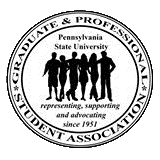 of the 66th AssemblyJanuary 18, 2017Be it decided by the Assembly of Elected Delegates, TEDxPSU Co-SponsorshipFunding for Food Costs at TEDxPSU 2017: Breach(Decided: [ Y / N / A ])Nature of the Situation:TEDxPSU was brought to the Penn State community in 2010. The mission of the event is to bring together innovative and thought-provoking individuals from the Penn State community and the world to share ideas worth spreading. Using a blend of live talks and pre-recorded videos, TEDxPSU unites the University community and initiates dialogue about the challenges and opportunities facing our society.TEDxPSU 2017: BREACH will be held on February 12, 2017 and attended by an audience of approximately 600 people including faculty, staff, undergraduate students, and graduate students. TEDxPSU’s leadership team encourages graduate students to register online and attend the live event in February. Admission is free, and all talks are livestreamed and recorded. Invited speakers from previous conferences have included Penn State students, faculty members, and even head football coach James Franklin.Recommended Course of Action:The Graduate and Professional Student Association authorizes the use of $3,000 for TEDxPSU to purchase lunches for conference participants. Specifically, the lunches will be provided for attendees, speakers, volunteers, and all Schwab Auditorium staff working the event.GPSA’s contribution will be acknowledged on the TEDxPSU website, onscreen the day of the conference, and on conference T-shirts. In addition, GPSA will have the opportunity to promote itself on the day of the conference through a table in the HUB lounges, where lunch will be served.	
Respectfully submitted,Matthew Krott		Delegate, College of Engineering				President ___________________________________________________      	Affirm	Veto	The Graduate and Professional Student Association